PROJEKTS "CIENĪGS DARBS SOCIĀLĀS JOMAS DARBINIEKIEM LATVIJĀ"PROJEKTA UZSĀKŠANAS VIDEOKONFERENCERīgā, 2020.gada 23.aprīlī11.00	Atklāšanas uzrunasLatvijas Pašvaldību savienības priekšsēdis Gints KaminskisNorvēģijas vēstnieks Latvijā Kristians ĒdegorsLatvijas Brīvo arodbiedrību savienības priekšsēdētājs Egils Baldzēns11.15 	Projekta kopskats – mērķis un plānotās aktivitātesProjekta vadītājas Ligita Pudža (Latvijas Pašvaldību savienība) un Inese Lāčauniece (Pašvaldību darbinieku arodbiedrība) 11.30	Koplīgums ka sociāla dialoga rezultāts sociālajā darbā. Pašvaldības ka darba devēja ieguvumi	Norvēģijas Vietējo un reģionālo varas iestāžu asociācijas (KS) vecākais padomnieks Aleksanders Henriksens	Øvre-Eiker pašvaldības Sociālās aprūpes un veselības nodaļas vadītāja Kari Hesselberga11.50	Sociālais dialogs un sadarbība – kā veidot uzticību starp partneriem? Arodbiedrību loma un nozīme 	Bjorns Petersens, Norvēģijas pašvaldību arodbiedrības (Fagforbundet) restrukturizācijas nodaļas vadītājs12.00	Sociālā dialoga loma cienīga darba principu ievērošanā Eiropā Latvijas Brīvo arodbiedrību savienības priekšsēdētāja vietniece Irēna Liepiņa 12.15	Sociālā darba vide Latvijā – izaicinājumi un risinājumi 	Labklājības ministrijas īstenotā ESF projekta "Profesionāla sociālā darba attīstība pašvaldībās" vadītāja Ilze Kurme12.30 	Sociālais dialogs Latvijā – pašvaldību pieredze	Ādažu novada pašvaldības arodorganizācijas priekšsēdētāja Liene Krūze12.45 	Jautājumi/atbildes. 13.00	Sanāksmes noslēgums	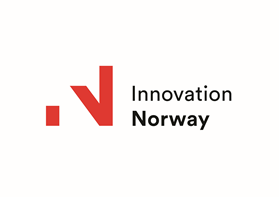 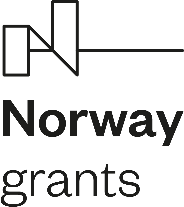 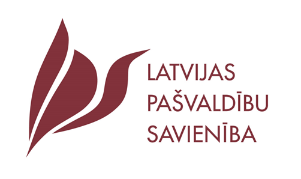 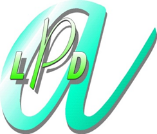 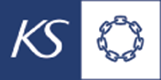 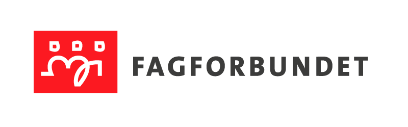 